Letter of Authorization to Collect Documents[Your Name][Your Address][City, State, ZIP Code][Email Address][Phone Number][Date][Recipient's Name][Recipient's Title][Company or Organization Name][Company Address][City, State, ZIP Code]Subject: Authorization Letter to Collect DocumentsDear [Recipient's Name],I, [Your Name], am writing this letter to authorize [Authorized Person's Name], whose identification details are as follows:Full Name: [Authorized Person's Full Name]Date of Birth: [Authorized Person's Date of Birth]Address: [Authorized Person's Address]Contact Number: [Authorized Person's Contact Number]A copy of [Authorized Person's Identification Document Type (e.g., Passport, Driver's License, etc.)] bearing the number [Authorized Person's Document Number] is attached for your reference.I hereby grant [Authorized Person's Name] permission to collect, on my behalf, the following documents:1. [Specify Document 1, e.g., Passport]2. [Specify Document 2, e.g., Birth Certificate]3. [Specify Document 3, e.g., Medical Records][Authorized Person's Name] is authorized to receive the documents mentioned above and to undertake any necessary actions and signatures required for their collection. I trust that [Recipient's Name] will provide the documents to [Authorized Person's Name] without any delays or hindrances.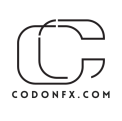 This authorization is valid for the period from [Starting Date] to [Ending Date], unless revoked earlier in writing by me. I am unable to collect these documents in person due to [Provide Reason for Authorization, e.g., overseas travel, medical condition, etc.].If you require any additional information or verification, please do not hesitate to contact me at [Your Phone Number] or via email at [Your Email Address].I appreciate your prompt attention to this matter and your cooperation in facilitating the collection of these documents by [Authorized Person's Name].Thank you for your assistance.Sincerely,[Your Signature][Your Name]